Консультация для родителей«Игры для развития плавного ротового выдоха» Подготовила учитель-логопед Герасимова Татьяна СергеевнаПравильное дыхание важно для развития речи, так как дыхательная система - это энергетическая база для речевой системы. Дыхание влияет на звукопроизношение, артикуляцию и развитие голоса.	Дыхательные упражнения помогают выработать диафрагмальное дыхание, а также продолжительность, силу и правильное распределение выдоха.Параметры правильного ротового выдоха:перед проведением дыхательной гимнастики необходимо вытереть пыль в помещении, проветрить его, если  в доме имеется увлажнитель воздуха, воспользоваться им;дыхательную гимнастику не рекомендуется проводить после плотного ужина или обеда. Лучше, чтобы между занятиями и последним приемом пищи прошел хотя бы час, еще лучше, если занятия проводятся натощак;упражнения рекомендуется выполнять в свободной одежде, которая не стесняет движения;необходимо следить за тем, чтобы во время выполнения упражнений не напрягались мышцы рук, шеи, груди;выдоху предшествует сильный вдох через нос – «набираем полную грудь воздуха»;выдох происходит плавно, а не толчками;во время выдоха губы складываются трубочкой, не следует сжимать губы, надувать щеки;во время выдоха воздух выходит через рот, нельзя допускать выхода воздуха через нос;выдыхать следует, пока не закончится воздух;дуть можно не более 10 секунд с паузами, чтобы не закружилась голова.Игры:1. "Лети, бабочка!"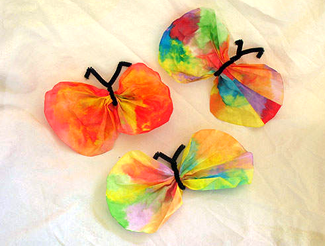 Оборудование: 2–3 яркие бумажные бабочки.Ход игры: перед началом занятия к каждой бабочке привяжите нитку длиной 20–40 см, нитки прикрепите к шнуру на некотором расстоянии друг от друга. Шнур натяните так, чтобы бабочки висели на уровне лица стоящего ребенка. Взрослый показывает ребенку бабочек и предлагает поиграть с ними.– Смотри, какие красивые разноцветные бабочки! Посмотрим, умеют ли они летать. Взрослый дует на бабочек.– Смотри, полетели! Как живые! Теперь ты попробуй подуть. Какая бабочка улетит дальше?	Ребенок встает возле бабочек и дует на них. Необходимо следить, чтобы ребенок стоял прямо, при выдохе не поднимал плечи, дул на одном выдохе, не добирая воздух, не надувал щеки, а губы слегка выдвигал вперед.	2. "Бульки".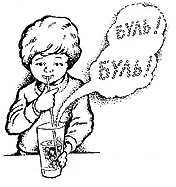 Оборудование: стакан с водой, коктейльные трубочки разного диаметра.Ход игры: в стакан, наполовину наполненный водой, опустите коктейльную трубочку и подуйте в нее – пузыри с громким бульканьем будут подниматься на поверхность. Затем дайте трубочку ребенку и предложите подуть.– Давай сделаем веселые бульки! Возьми трубочку и подуй в стакан воды. Если дуть слабо – получаются маленькие бульки. А если подуть сильно, то получается целая буря! Давай устроим бурю!Используйте для игры очищенную питьевую воду. 3. "Плыви, кораблик!"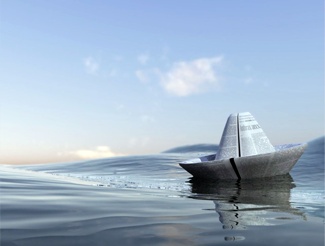 Оборудование: бумажные или пластмассовые кораблики; таз с водой.Ход игры: на невысокий стол поставьте таз с водой, в котором плавает бумажный кораблик. Поначалу лучше использовать пластмассовый кораблик, так как бумажные кораблики быстро размокают и тонут. Взрослый дует на кораблик, затем предлагает подуть ребенку. 	– Представь, что это море. Давай пустим в плавание кораблик. Смотри, какой сильный ветер! Как быстро поплыл наш корабль. А теперь ты попробуй. Молодец!Игру можно усложнить, предложив ребенку покататься на кораблике из одного города в другой, обозначив города значками на краях таза. В этом случае струя воздуха во время ротового выдоха должна быть не только сильной, но и направленной.